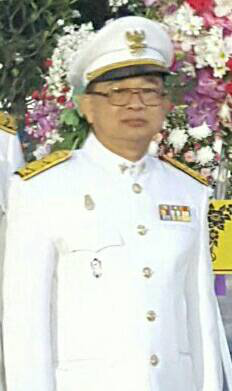 นโยบายการบริหารของนายสมหวัง  อิฐรัตน์สาธารณสุขอำเภอท่าตูม จังหวัดสุรินทร์ วันที่   21 ธันวาคม 2561นายสมหวัง  อิฐรัตน์ สาธารณสุขอำเภอท่าตูม ร่วมกับเจ้าหน้าที่สาธารณสุขอำเภอท่าตูมประกาศนโยบายการสร้างเสริมสุขภาพโดยการผลักดันให้ชุมชนดำเนินงานแก้ไขตนเองได้ร่วมกับประสานภาคีเครือข่ายทั้งภายในระดับอำเภอและจังหวัดโดยมีนโยบายที่สอดคล้องกับรัฐบาลและกระทรวงสาธารณสุขดังนี้ด้านการบริหาร ใช้หลักธรรมาภิบาล สร้างเสริมการมีส่วนร่วมของทุกภาคส่วน การบริหารที่มุ่งเน้น ผลสัมฤทธิ์ ความโปร่งใส ประหยัด มีคุณภาพ ภายใต้ระเบียบกฎเกณฑ์ทางราชการและมีระบบคุณธรรมในการ บริหารจัดการทรัพยากร และบุคลากร  ด้านการบริการปฐมภูมิ โดยมีพัฒนารูปแบบจัดบริการปฐมภูมิ และการส่งต่อ ปรับปรุงพัฒนาคุณภาพ รพ.สต.ติดดาว การพัฒนาพื้นที่ PCC ในการดูแลประชาชนด้านการเงินการคลัง การควบคุมกำกับโรงพยาบาลส่งเสริมสุขภาพตำบลเพื่อให้เพิ่มรายรับ ลดรายจ่าย มีระบบบริหารการเงินการคลังที่มีประสิทธิภาพ  โดยยึด มั่นและปฏิบัติตามประกาศสำนักงานปลัดกระทรวงสาธารณสุข เรื่อง มาตรการป้องกันการ ทุจริตและแก้ไข การกระทำผิดวินัยของเจ้าหน้าที่ของรัฐในสังกัดสำนักงานปลัดกระทรวงสาธารณสุข ประจำปี งบประมาณ พ.ศ. ๒๕๖๐ ด้านสังคม มุ้งเน้นความสมัครสมานสามัคคี มีจริยธรรม ส่งเสริมการมีส่วนร่วมกับกิจกรรมของชุมชน หรือหน่วยงานอื่นในพื้นที่ รวมถึงเปิดเผยและเผยแพร่ข้อมูลข่าวสารสู่สาธารณชน ด้านภาคีเครือข่ายสุขภาพ สร้างความร่วมมือในเครือข่าย มีแนวทางในการดำเนินงานสาธารณสุข ทั้ง เชิงรุก เชิงรับ ส่งเสริมสุขภาพ ป้องกันและควบคุมโรคที่สำคัญในพื้นที่ของเครือข่ายสุขภาพ การบรรลุเป้าหมายกระทรวงสาธารณสุข เน้นหนัก 5 งานสำคัญ ได้แก่ 1. การปฏิรูประบบเทคโนโลยีสารสนเทศด้านสุขภาพ เชื่อมต่อข้อมูลด้วยระบบเดียวกัน2. คลินิกหมอครอบครัวและรพ.สต.ติดดาว เน้นการพัฒนาหน่วยบริการตามเกณฑ์3. การปฏิรูปกำลังคนด้านสุขภาพ บริหารกำลังเงินอย่างมีประสิทธิภาพ4. การใช้ยาอย่างสมเหตุผลขับเคลื่อนลดการใช้ยาในโรงพยาบาลส่งเสริมสุขภาพตำบลลดการดื้อยาปฏิชีวนะ5. การควบคุมป้องกันวัณโรค ลดการตายและขาดยาจึงประกาศให้ทราบโดยทั่วกันสั่ง ณ วันที่   21  ธันวาคม 2561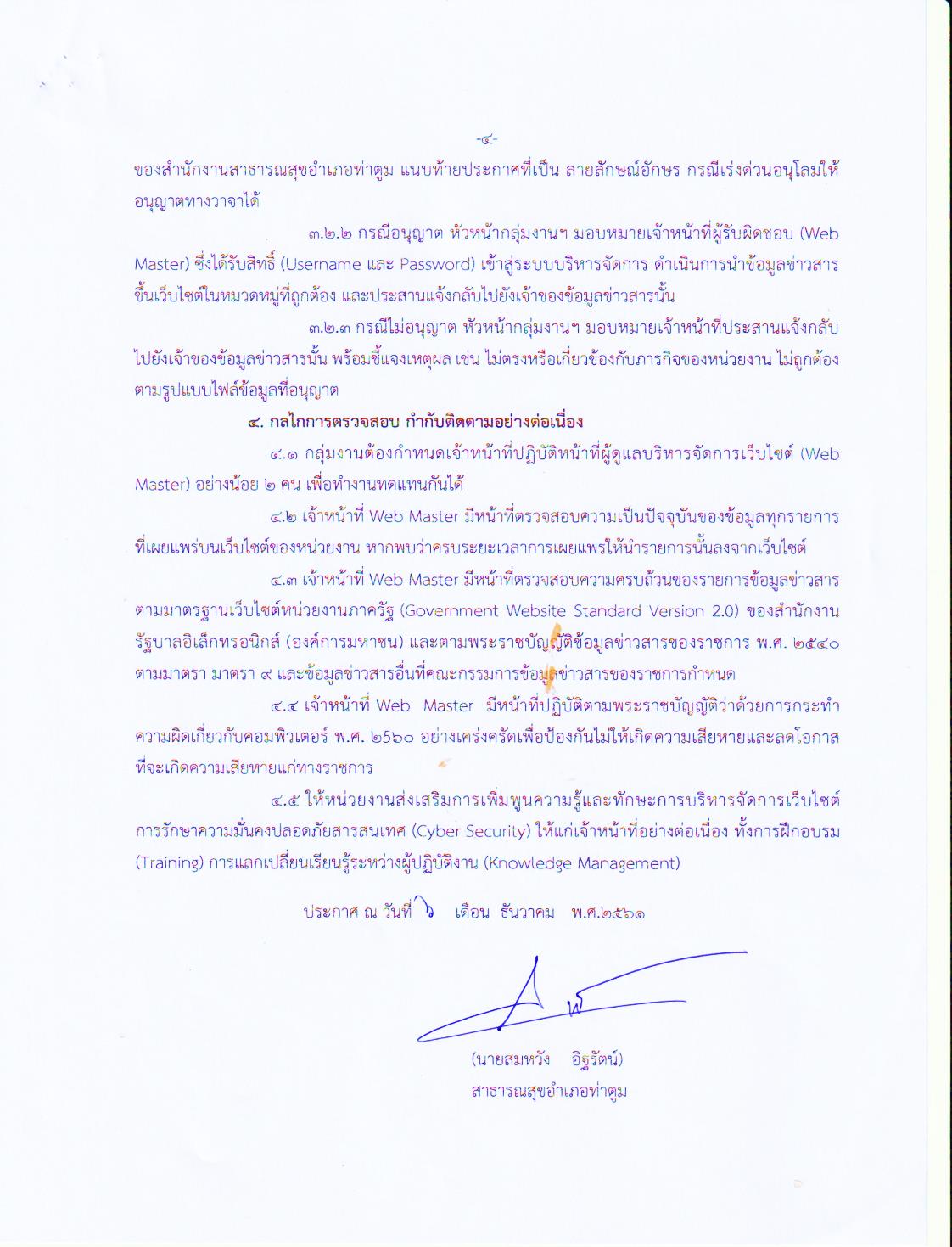          				        		 ( นายสมหวัง อิฐรัตน์ )           สาธารณสุขอำเภอท่าตูม